淮安市教师发展学院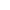 关于组织开展第五届淮安市乡村小学语文骨干教师培育站第八次研训活动的通知各位学员：为了充分发挥培育站在教师培训和教师专业发展中的引领作用，根据省、市有关文件精神，以及工作站既定的工作计划，淮安市乡村小学语文骨干教师培育站将于近期组织培训研讨交流活动，请各单位予以支持并通知所属老师准时参加。现将有关事项通知如下。一﹑研训主题和内容主题：统编教材不同文体教学 课堂改革 专业发展内容：讲座、 交流研讨、沙龙。二﹑活动时间和地点时间：2021 年 12 月 7 日、8 日、9 日、10 日。7 日、8日为线上活动，具体时间另行通知；9 日、10 日为线下活动。9 日上午 8:50 前现场签到。地点：淮安市外国语实验小学三﹑其他要求或说明1.无特殊情况，报名所有学员一律不得请假。2. 线下活动要求：本人及共同居住的人员没有与新冠肺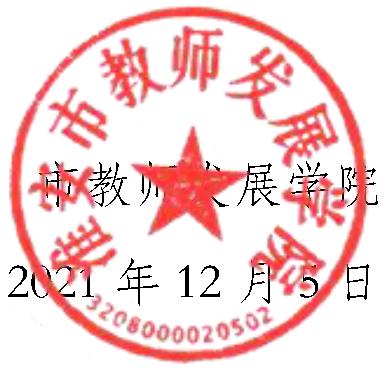 炎确诊病例或疑似病例密切接触，本人及共同居住的人员参加活动前一个月无国（境）外旅居史，本人及共同居住的人员 28 日内无疫情中高风险地区所在城市旅居史。本人及共同居住的人员参加活动前 14 天身体健康，无发热、干咳、乏力、嗅觉味觉减退、鼻塞、流涕、咽痛、结膜炎、肌痛和腹泻等新冠肺炎相关症状。3.注意安全，午餐由会议承担，住宿、往返交通费用等回所在单位报销。活动联系人：张 洁（18912086661） 林东金（13952384710）附件：1.第五届淮安市乡村小学语文骨干教师培育站第八次研训活动安排表2.第五届淮安市乡村小学语文骨干教师培育站教学参赛学员名单淮安附件 1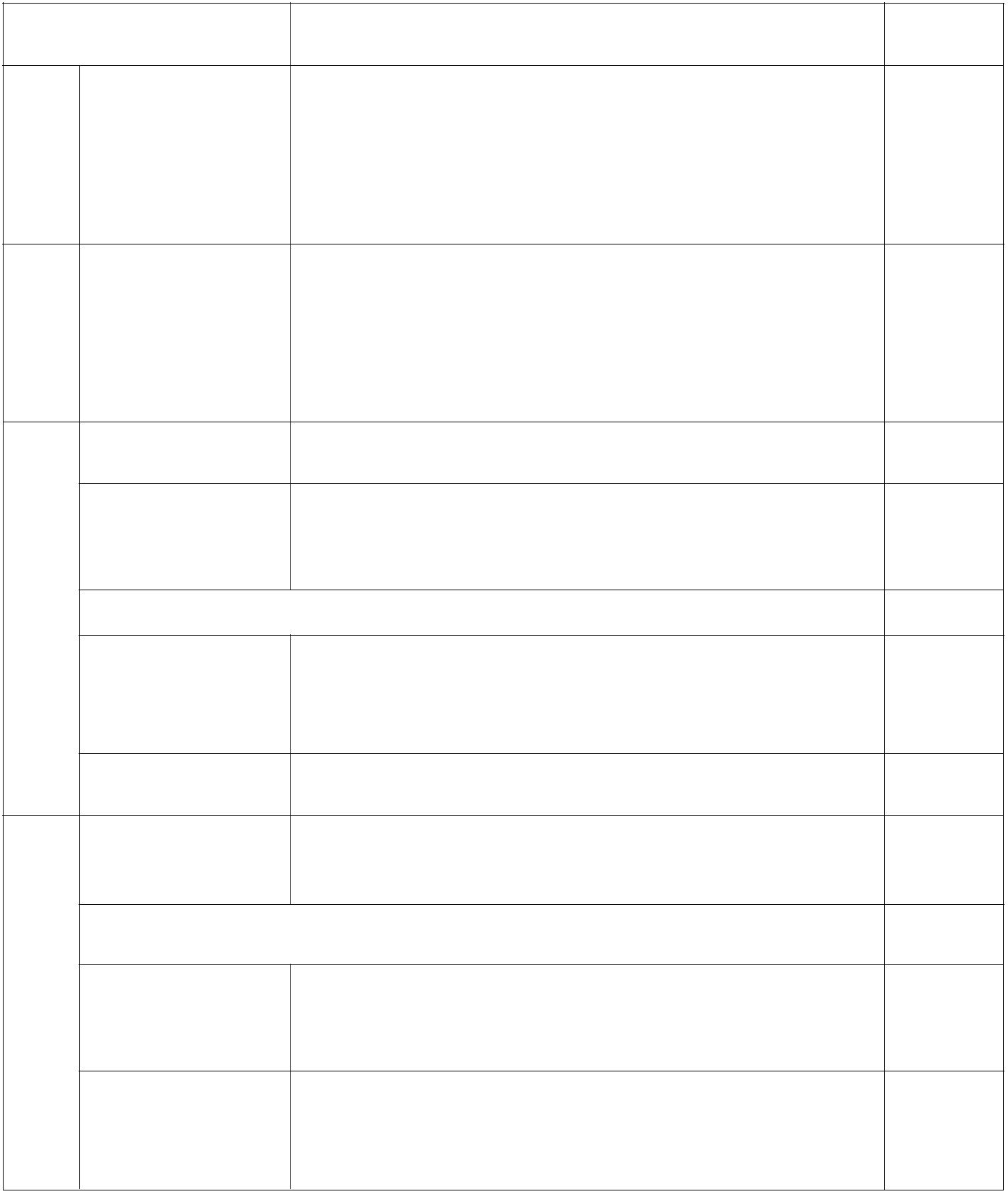 第五届淮安市乡村小学语文骨干教师培育站第八次研训活动安排表时 间 活 动 内 容 负责人12 讲座《统编教材文言文教学的图式建构》日 张洁（市级学科带头人 高级教师）12日8:50 前 报 到 林东金月午 餐 张 洁 916:00～17:30 分组读书交流 张 建12 午 餐 张 洁张 建16:10～17:00 总结交流、学员返程 张 建附件 2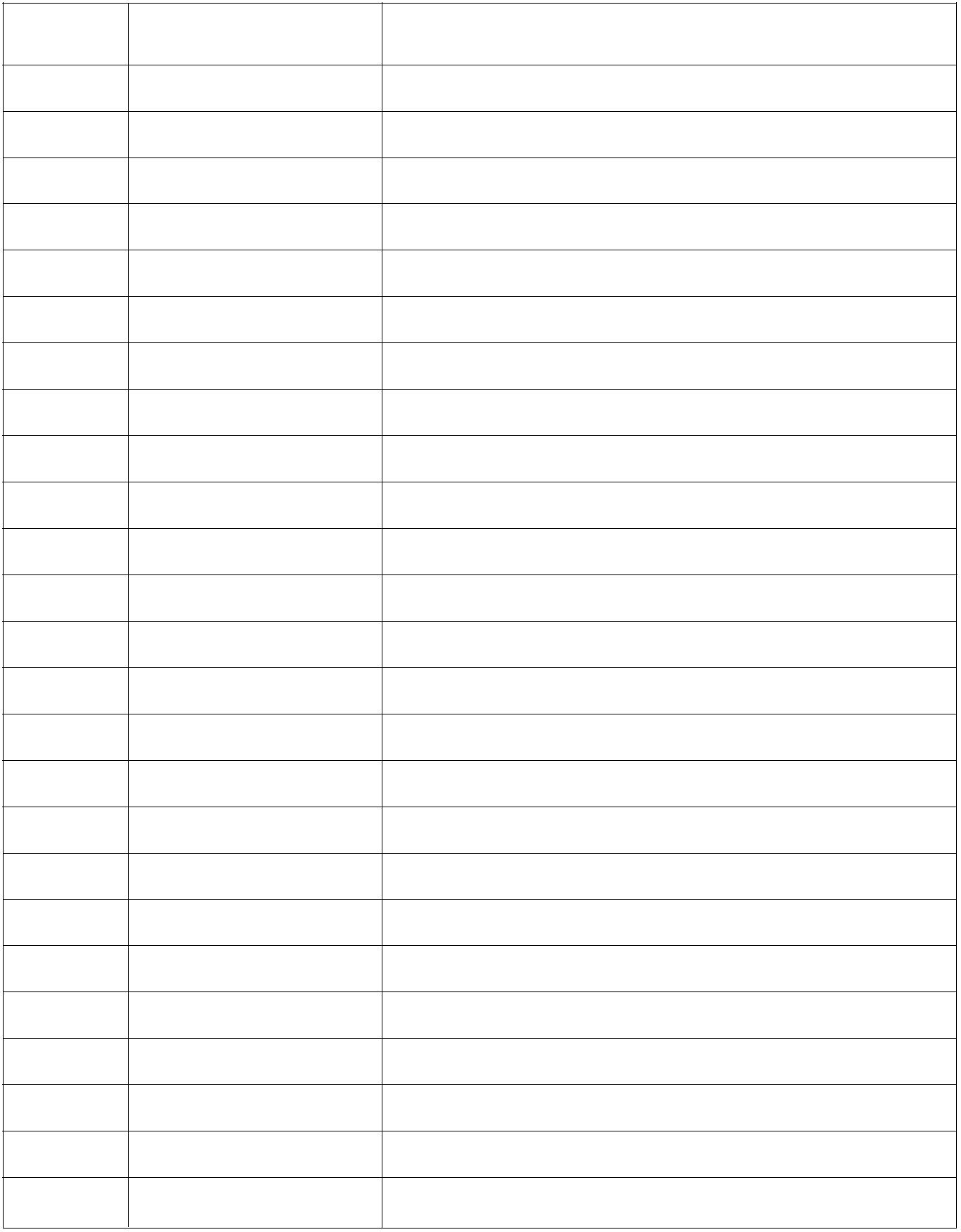 第五届淮安市乡村小学语文骨干教师培育站学员名单序号 姓名 所在单位（公章全称）1 朱新玲 淮安市钦工镇中心小学2 张书荷 淮安市泾口镇中心小学3 徐苗苗 淮安市苏嘴镇中心小学4 刘辉 淮安市溪河镇中心小学5 柏建丹 淮安市车桥镇中心小学6 徐新宇 淮安市武墩镇中心学校7 李建芹 淮安市和平中心小学8 苏 婕 淮安市盐河中心小学9 朱祝林 涟水县高沟镇中心小学10 王丽娟 涟水县朱码外国语学校11 席 艳 涟水县蒋庵中心小学12 谈 成 涟水县成集学校13 陈 惠 涟水县五港镇中心小学14 张 洁 涟水县朱码外国语学校15 胡琳琳 淮安市韩桥中心小学16 王彦苏 淮安市吴城中心小学17 徐 燕 淮安市韩桥中心小学18 皮丹凤 淮安市西宋集中心小学19 戴文霖 淮安市丁集中心小学20 翟云革 淮安市韩桥中心小学21 蔡 明 盱眙县铁佛中心小学22 张其红 盱眙县兴隆中心小学23 邵 翔 盱眙县希望小学24 倪彩侠 盱眙县鲍集中心小学25 王 军 盱眙县管镇中心小学月718:30～21:30林东金（市级学科带头人 高级教师）讲座《起步作文教学的一般策略》张 洁月818:30～20:30讲座《 教师专业发展面临的挑战及发展路径》主讲人：张建（特级教师 正高级教师）林东金129:00～11:30专家讲座《统编教材中传统文化教学的渗透》主讲人：杨永彬（特级教师 正高级教师）林东金日14:00～16:00专家讲座《统编教材古诗文教学一般策略》主讲人：杨红梅 （特级教师 高级教师）张 洁9:00～11:00专家讲座《革命传统类文教学策略》主讲人：周素琴（特级教师 高级教师）张 洁月10日14:00～16:00《课堂教学的改革探究》主讲人：黄艳梅（特级教师 正高级教师）